          Утверждено                                                    на заседании Педагогического совета                                                  ГАПОУ  «Агинский педагогический                                        колледж им. Базара Ринчино»                                     протокол от 14.09.2017 № 1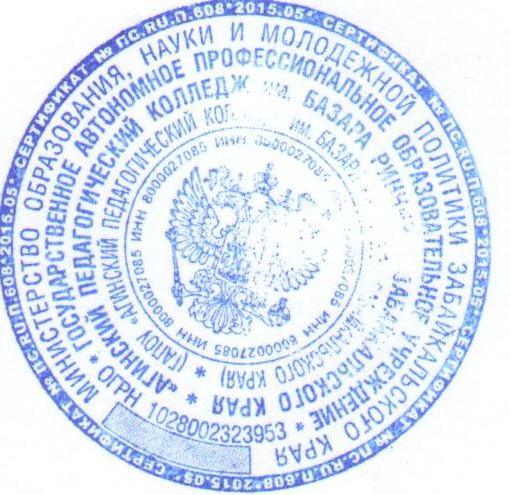                                                               Председатель Педагогического      совета               Б.Б.Зандараев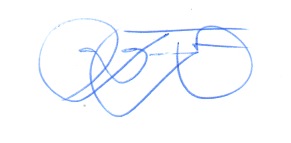   М.П. ______________________ (подпись)ПОЛОЖЕНИЕо выпускной квалификационной работеОбщие положения1.1.	Настоящее Положение разработано в соответствии с Законом Российской Федерации «Об образовании», Приказом Минобрнауки России от 14.06.2013 №464 (ред. от 15.12.2014) "Об утверждении Порядка организации и осуществления образовательной деятельности по образовательным программам среднего профессионального образования" (Зарегистрировано в Минюсте России 30.07.2013 №29200), Федеральными государственными образовательными стандартами СПО (по профессиям / специальностям); "Методическими рекомендациями по организации выполнения и защиты выпускной квалификационной работы в образовательных организациях, реализующих образовательные программы среднего профессионального образования по программам подготовки специалистов среднего звена" (направлены письмом Минобрнауки России от 20.07.2015 №06-846), Приказом Минобрнауки России от 16.08.2013 №968 (ред. от 31.01.2014)  "Об утверждении Порядка проведения государственной итоговой аттестации по образовательным программам среднего профессионального образования" (Зарегистрировано в Минюсте России 01.11.2013 №30306), Положением о государственной итоговой аттестации выпускников колледжа, Программами государственной итоговой аттестации (по профессиям / специальностям).1.2.	Положение регламентирует порядок организации выполнения, оформления и защиты выпускной квалификационной работы (далее ВКР) по ОПОП СПО в государственном автономном профессиональном образовательном учреждении «Агинский педагогический колледж имени Базара Ринчино». 1.3.	Целью Положения является обеспечение единства требований, предъявляемых к ВКР, стандартизация процедуры подготовки и защиты ВКР.Назначение и этапы выполнения выпускной квалификационной работы2.1. Согласно ФГОС СПО и Положения о порядке проведения государственной итоговой аттестации по образовательным программам СПО, одной из форм государственной итоговой аттестации в колледже предусмотрена защита выпускной квалификационной работы. 2.2. Выпускная квалификационная работа – исследование, проведенное обучающимся в предметной области профиля профессии / специальности и представленное в форме дипломной работы или дипломного проекта. 2.3. ВКР является самостоятельной комплексной работой обучающегося, подводящей итоги изучения им учебных дисциплин и профессиональных модулей, предусмотренных учебным планом и прохождения учебной и производственной практики.2.4. Целью выпускной квалификационной работы является:- систематизация, закрепление, углубление и расширение теоретических и практических знаний по профессии / специальности и применение этих знаний при решении конкретных задач; - развитие навыков самостоятельной работы и овладение методикой исследования при решении разрабатываемых в ВКР проблем и вопросов; - определение уровня готовности выпускника к самостоятельной работе в современных условиях; - проверка качества полученных обучающимся знаний и умений, сформированности общих и профессиональных компетенций, позволяющих решать профессиональные задачи. 2.5. Выпускная квалификационная работа – это самостоятельная творческая работа, поэтому обучающийся несет персональную ответственность за: - выполнение графика ВКР; - самостоятельность выполнения ВКР; - достоверность представленных данных и результатов; - оформление, структуру и содержание ВКР в соответствии с методическими рекомендациями по выполнению ВКР; - соответствие предоставленных комиссии электронных версий (ВКР, презентационных материалов и доклада) бумажным версиям документов; - исправление недостатков в ВКР, выявленных руководителем; - достоверность представленных в информационных источниках ссылок на Интернет; - подбор ресурсов и литературных источников. 2.6. Период выполнения ВКР состоит из нескольких этапов: - выбор и закрепление объекта производственной практики; - выбор и закрепление темы ВКР; - разработка и утверждение задания на ВКР; - сбор материала для ВКР на объекте практики; - защита отчета по производственной практике; - написание и оформление ВКР; - предварительная защита ВКР; - рецензирование ВКР; - защита ВКР на заседании ГЭК. Положение об организации выполнения и защиты выпускной квалификационной работы3.1. Темы выпускных квалификационных работ разрабатываются преподавателями колледжа совместно со специалистами предприятий или организаций, заинтересованных в трудоустройстве выпускников. Темы ВКР, согласованные с работодателем, являются обязательной составной частью программы государственной итоговой аттестации. Темы ВКР должны отражать современный уровень развития образования, культуры, науки, техники, производства, и соответствовать социальному заказу общества. Тематика выпускной квалификационной работы должна соответствовать содержанию одного или нескольких профессиональных модулей, входящих в образовательные программы специальностей СПО, реализуемых ГАПОУ «Агинский педагогический колледж им. Базара Ринчино» (далее колледж)3.2. Студенту предоставляется право выбора темы выпускной квалификационной работы вплоть до предложения своей тематики с обоснованием целесообразности ее разработки.3.3. При подготовке выпускной квалификационной работы каждому студенту назначается руководитель из числа преподавателей колледжа и могут быть назначены консультанты.3.4. Перечень тем выпускных квалификационных работ рассматривается на заседаниях предметно-цикловых комиссий колледжа и утверждается приказом директора колледжа после положительного предварительного заключения работодателя.4. Организация выполнения выпускных квалификационных работ4.1. По утвержденным темам руководители выпускных квалификационных работ разрабатывают индивидуальные задания на выполнение выпускных квалификационных работ для каждого студента. В отдельных случаях допускается выполнение выпускной квалификационной работы группой студентов. При этом индивидуальные задания выдаются каждому студенту. 4.2. Задания на выпускную квалификационную работу:- разрабатываются ведущими специалистами колледжа;- подписываются руководителем работы;- утверждаются заместителем директора по учебной работе;- выдаются студенту не позднее, чем за две недели до начала производственной (преддипломной) практики.- сопровождаются консультацией, в ходе которой разъясняются назначение и задачи, структура и объем работы, принципы разработки и оформления, примерное распределение времени на выполнение отдельных частей выпускной квалификационной работы.Общее   руководство   и   контроль  за  ходом  выполнения выпускных квалификационных работ осуществляют председатели предметно- цикловых   комиссий   в   соответствии   с должностными обязанностями.5. Требования к структуре и оформлению выпускной квалификационной работы5.1. По  структуре  ВКР состоит из теоретической и практической  части.  В теоретической части дается теоретическое освещение темы на основе анализа имеющейся литературы. Практическая часть может быть представлена методикой, расчетами, анализом экспериментальных данных, продуктом творческой деятельности в соответствии с видами профессиональной деятельности. Содержание теоретической и практической части определяется в зависимости от профиля специальности и темы дипломной работы.5.2. ВКР должна быть представлена в распечатанном виде и на электронном носителе.5.3. Структура ВКР должна включать: титульный лист, оглавление, введение, основную часть (главы, параграфы), заключение, список использованной литературы, приложения. Каждый структурный элемент ВКР начинается с нового листа. Титульный лист - это первая страницы работы, на которой в определенном порядке размещаются сведения о названии работы, об  авторе, руководителе.Оглавление должно давать полное представление о структуре работы: включать введение, наименование всех глав, параграфов, заключение, список использованной литературы и наименование приложений.Во введении (объемом 2 – 3 с.) обосновывается тема (не глобальная, не объемная, а узкая) исследования, ее актуальность (в актуальности краткий обзор работ ученых, исследований), формулируется цель (цель должна четкой и реализуемой), задачи (сколько параграфов, столько задач), определяется объект, предмет, гипотеза ( в работах по методике «если – то») и методы исследования, теоретическая и практическая  значимость проведенного исследования, изложение положений защиты и структура работы.В основной части ВКР (2 главы) излагаются теоретические положения и подходы к изучению проблемы, степень ее изученности, раскрывается содержание поставленных автором задач и пути их решения, приводятся результаты самостоятельного изыскания и эксперимента (в методических работах обязателен констатирующий и обучающий эксперимент (экспериментальные данные должны быть зафиксированы и подтверждены таблицами, диаграммами, схемами, примерами из работ учащихся, из опыта работы учителя, из собственного опыта), дается анализ литературы по теме.  В конце каждого параграфа даются рекомендации, предложения, каждой главы на основе рекомендаций и предложений - выводы по качественному улучшению исследуемого вопроса и проблемы в целом.Первая  глава  при  этом  носит  теоретический  характер  и  выполняется  на основе  анализа  теоретических  источников,  обобщения  опыта  работы практиков.   Вторая  глава  посвящается  анализу  практического  материала,  полученного во  время учебной и производственной  практики  (преддипломной).  В  этой  главе содержится: - анализ конкретного материала по избранной теме; - описание выявленных проблем и тенденций развития объекта и предмета изучения на основе анализа конкретного материала по избранной теме; - описание способов решения выявленных проблем. Завершающей частью ВКР является заключение, которое содержит выводы  и предложения с их кратким обоснованием  в  соответствии  с поставленной    целью и задачами, раскрывает значимость полученных результатов.  Заключение должно составлять не более пяти страниц текста. В заключении излагается очень краткое описание всей работы в тезисном плане и оно лежит в основе доклада студента на защите.     Список использованной в работе литературы оформляется в соответствии с требованиями ГОСТа 7.32-2001. Все данные в списке приводятся  в  строгой последовательности,  с  необходимыми  элементами библиографического    описания. Нумерация источников дается в алфавитном порядке.  Список  использованной литературы отражает перечень источников, которые использовались при написании ВКР (не менее 20), составленный в следующем порядке: - Федеральные  законы  (в  очередности  от  последнего  года  принятия  к предыдущим); - указы Президента Российской Федерации (в той же последовательности); - постановления  Правительства  Российской  Федерации  (в  той  же очередности); - иные нормативные правовые акты; - иные официальные материалы (резолюции, рекомендации международных организаций и конференций, официальные доклады, официальные отчеты и др.); - монографии, учебники, учебные пособия (в алфавитном порядке); - иностранная литература; - интернет - ресурсы.После списка использованной литературы в ВКР следуют приложения.  В приложении даются анкеты, тесты, рисунки, схемы, графики, диаграммы,  таблицы,  фотографии,  копии  документов,  разработки  занятий, описание эксперимента и пр. В приложении можно дать акты о внедрении результатов исследования автора, список авторских опубликованных работ по теме  ВКР (если имеется). В тексте выполненной работы на все приложения должны быть даны ссылки. Объем выпускной квалификационной работы составляет 40-50 страниц печатного текста без приложений.  Текст ВКР должен быть четким, качественным. Он готовится с использованием компьютера в Word, должен быть распечатан на одной стороне белой бумаги формата А4 (210 х 297 мм).  Цвет  шрифта - черный,  межстрочный интервал -  полуторный, гарнитура – Times New Roman, размер шрифта – 14 кегль. Текст следует печатать, соблюдая следующие размеры  полей: правое – 10 мм, левое 30 мм, верхнее и нижнее – 20 мм. При  форматировании текстовой части  следует  установить  абзац  (отступ  в  1,25  см -  красная строка). Подчеркивание текста, заголовков и других элементов работы не допускается. В тексте переносов быть не должно. Обязательно выравнивание текста по ширине. В тексте ВКР не должно быть никаких выделений. В названии темы не допускаются распространенные сокращения названий и аббревиатуры. Оформление текста ВКР производится в соответствии с ГОСТ 7.32-2001«Система стандартов по информации, библиотечному и издательскому делу. Отчет о научно-исследовательской работе. Структура и правила оформления». Сокращение русских слов и словосочетаний должно соответствовать требованиям установленным стандартом (ГОСТ 7.12 - 93).В ВКР применяются библиографические ссылки на использованную литературу согласно списку использованной литературы. Ссылка берется в квадратную скобку: ; если дана ссылка на несколько авторов, то номера пишутся через точку с запятой 13; 25; 26; если дана ссылка на одного автора и страницу из его работы, то номер автора и страница работы пишутся через запятую 24, с.26. Структурные  элементы работы «Оглавление»,  «Введение»,  «Главы, параграфы», «Заключение», «Список использованной литературы», «Приложение» начинаются с новой страницы. Название указанных элементов следует печатать по центру с прописной буквы без точки в конце. Допускается использование шрифта большего размера, чем основной. От последующего текста название элемента должно быть отделено интервалом в 18-20 пунктов (через строку).Текстовая часть  работы должна иметь четкую рубрикацию: - весь текст делится на главы, параграфы; - при делении текста на параграфы необходимо, чтобы каждый параграф содержал законченную информацию; - главы нумеруются арабскими цифрами; - номер параграфа состоит из номера главы и номера параграфа, разделенных точкой, например «2.1.» (первый параграф второй главы); - главы должны иметь порядковую нумерацию в пределах текста, за исключением приложений; - каждую главу, параграф следует начинать с новой страницы; - главы, параграфы должны иметь заголовки. Заголовки следует писать по центру, жирным шрифтом, строчными буквами, начиная с прописной. Переносы слов в заголовках не допускаются. Точку в конце заголовка не  ставят. Расстояние между заголовком и текстом должно быть равно 18-20 пунктов (через строку). Подчеркивать заголовки не следует. Страницы следует нумеровать арабскими цифрами, соблюдая сквозную нумерацию по всему тексту. Номер страницы проставляют в центре нижней части листа без точки. Титульный лист включают в общую нумерацию страниц работы. Номер страницы на титульном листе не  проставляют. Нумерация страниц работы и приложений, входящих в ее состав, должна быть сквозная. Иллюстрации (чертежи, графики, схемы, компьютерные распечатки,  диаграммы,  фотоснимки)  следует  располагать  в  работе непосредственно после текста, в котором они упоминаются впервые, или на следующей странице. Иллюстрации могут быть в компьютерном исполнении, в том числе цветные. На все иллюстрации должны быть ссылки в работе. Цифровой материал работы должен оформляться в виде таблиц, которые применяют для лучшей наглядности и удобства сравнения показателей. Таблицу следует располагать в работе непосредственно после текста, в котором она упоминается впервые, или на следующей странице. На все таблицы должны быть ссылки в тексте работы. Заголовки граф и строк таблицы следует писать с прописной буквы в единственном числе, а подзаголовки граф – со строчной буквы, если они составляют одно предложение с заголовком, или с прописной буквы, если они имеют самостоятельное значение. В конце заголовков и подзаголовков таблиц точки не ставятся. Каждое приложение следует начинать с новой страницы с указанием  наверху справа страницы слова «Приложение». Ниже по центру страницы  печатается заголовок. Приложения  нумеруют арабскими цифрами. Точка не ставится. Электронный  вариант  ВКР,  текст  доклада  на  защите, презентация защиты  и  видео творческой работы, культурно-массового  мероприятия (театрализованного  представления) записывается на диск, который вкладывается  в  конверт, закрепленный  в  конце работы.ВКР печатается на компьютере на белой односторонней бумаге (форма А4, 210 х 297) черным цветом (шрифт – TimesNewRoman, размер – 14) на одной стороне листа, междустрочный интервал – одинарный. Поля страниц: верхнее и нижнее по 20 мм, левое – 30 мм, правое – 15 мм. Объем работы не менее 30 – не более 50 страниц печатного текста (без списка литературы и приложения). Установка функций автоматического переноса обязательна.Наименование разделов: содержание, введение, название глав, параграфов, заключение, библиография, приложения печатаются отдельной строкой строчными буквами (первая буква – прописная), располагается по центру строки и не выделяются жирным шрифтом. Наименование подразделов, пунктов, подпунктов печатается с абзаца строчными буквами, кроме первой прописной, и не выделяется жирным шрифтом.5.4. Все страницы окончательно оформленной работы брошюруются. 
5.5. Окончательно оформленная работа подписывается автором и представляется студентом руководителю не позднее сроков, определенных данным Положением.5.6. ВКР может иметь разную структуру:4.6.1. Выпускная квалификационная работы опытно-практического характера: 1) введение, структура и логическая последовательность элементов которого могут выглядеть следующим образом: -обоснование актуальности выбранной темы;-определение объекта и предмета исследования;-формулирование целей и задач исследования;-определение использованных методов исследования.2) основная часть, состоящая обычно из двух разделов:-первый раздел содержит теоретические основы изученной проблемы;-второй раздел (практическая часть ВКР) должен быть направлен на решение выбранной проблемы и состоять из проектирования педагогической деятельности, описания ее реализации, оценки ее результативности;3)заключение, в котором содержатся выводы и рекомендации относительно возможностей практического применения материалов работы. Это выводное знание не должно подменяться механическим суммированием выводов в конце глав, представляющих краткое резюме, а должно содержать итоговые результаты исследования, которые можно оформить в виде некоторого количества пронумерованных абзацев;4)список использованной литературы (не менее 20 источников);5)приложение.Практическая часть выпускной квалификационной работы может включать в себя:-систему разработанных уроков, бесед, экскурсий, мероприятий, дидактических игр, внеклассных форм работы, комплектов учебно-наглядных или учебно-методических пособий;-описание опыта практической работы (отдельного педагога, системы обучения, воспитания конкретного образовательного учреждения);-обследование уровня воспитанности, обученности, развития субъекта исследования должна соответствовать одному из видов профессиональной деятельности или одной / нескольким профессиональным компетенциям.Практическая часть выпускной квалификационной работы должна обязательно содержать анализ и оценку результативности проведенной работы.5.6.2. Структура выпускной квалификационной работы опытно-экспериментального характера:1)введение, структура и логическая последовательность элементов которого могут выглядеть следующим образом:-обоснование актуальности выбранной темы;-определение объекта и предмета исследования;-формулирование гипотезы, целей и задач исследования;-определение использованных методов исследования.Компоненты научного аппарата оформляются с новой строки.2)основная часть, состоящая обычно из двух разделов:-первый раздел содержит теоретические основы разрабатываемой темы: историю вопроса, анализ уровня разработанности проблемы в теории и практике, психолого-педагогическое обоснование проблемы;-второй раздел представлен практической частью, в которой содержатся: план проведения эксперимента; характеристика использованных методов экспериментальной работы и обоснование выбранного метода;
описание основных этапов эксперимента (констатирующего, обучающего); методику обработки и анализа результатов опытно-экспериментальной работы;3) заключение, в котором содержатся выводы и рекомендации относительно возможностей практического применения полученных результатов. Это выводное знание не должно подменяться механическим суммированием выводов в конце глав, представляющих краткое резюме, а должно содержать итоговые результаты исследования, которые можно оформить в виде некоторого количества пронумерованных абзацев;4)список использованной литературы (не менее 20 источников);5)приложение.Практическая часть выпускной квалификационной работы должна обязательно содержать заключение о подтверждении или опровержении выдвинутой гипотезы.5.6.3. Структура выпускной квалификационной работы теоретического характера:1)введение, структура и логическая последовательность элементов которого могут выглядеть следующим образом:-обоснование актуальности выбранной темы;-определение объекта и предмета исследования;-формулирование целей и задач исследования;-определение использованных методов исследования.Компоненты научного аппарата оформляются с новой строки.2)теоретическая часть, в которой даны история вопроса, уровень разработанности проблемы в теории и практике посредством глубокого сравнительного анализа литературы;3)заключение, в котором содержатся выводы и рекомендации относительно возможностей использования материалов исследования. Это выводное знание не должно подменяться механическим суммированием выводов в конце глав, представляющих краткое резюме, а должно содержать итоговые результаты исследования, которые можно оформить в виде некоторого количества пронумерованных абзацев;4)список использованной литературы (не менее 25 источников);5)приложение.5.6.4. Структура выпускной квалификационной работы проектного характера. Структура выпускной квалификационной работы проектного характера включает пояснительную записку и практическую часть.Пояснительная записка ВКР содержит:1)введение, в котором раскрывается актуальность и значение темы, формулируется цель;Компоненты научного аппарата оформляются с новой строки.2)описательную часть, в которой приводится описание выполненной работы, маршрутов, проектов, программ, обосновывается выбор материалов и техники выполнения, особенности изготовления;3)заключение, в котором содержатся выводы и рекомендации относительно возможностей использования работы;4)список использованной литературы (не менее 15 источников);5)приложения, связанные с проектом.Объем пояснительной записки должен составлять от 15 до 20 страниц печатного текста.Практическая часть ВКР содержит созданные изделия, проекты или продукты творческой деятельности, представленные в виде готовых изделий, художественных произведений, чертежей, схем, графиков, диаграмм, серий наглядных пособий, компьютерных обучающих программ и презентаций, планов, маршрутов, проектов и т.п. в соответствии с темой. Практическая часть ВКР может быть представлена в виде художественных произведений: живописных и графических (натюрморта, портрета, пейзажа, мелкой пластики, керамики, росписи по дереву, ткани; скульптуры и т.п.), создания творческих групп, кружков, ансамблей и методики преподавания предмета, включающей в себя наглядное обеспечение учебного процесса; в виде туристских продуктов, обладающих качествами, удовлетворяющими требованиям потребителей, организации комплексного туристского обслуживания в основных секторах туристской индустрии: проектирование туристско-рекреационных зон и комплексов, программ туров, сайтов, рекламных роликов, буклетов, экскурсионных программ, турпакетов, и других продуктов туристской деятельности.5.7. ВКР может быть логическим продолжением курсовой работы, идеи и выводы которой реализуются на более высоком теоретическом и практическом уровне. Курсовая работа может быть использована в качестве составной части (раздела, главы) ВКР.6. Рецензирование выпускных квалификационных работ6.1. ВКР, имеющие отзыв руководителя, рецензируются специалистами образовательных учреждений, организаций, предприятий, специализирующихся в той сфере, вопросы которой связаны с тематикой ВКР.
          6.2. Рецензия должна включать:1)заключение о соответствии содержания ВКР заявленной теме;2)оценку качества выполнения и содержания ВКР как по частям, так и в целом, включая:-оценку степени разработки поставленных вопросов, актуальности, новизны, теоретической и практической значимости исследовательской работы;-оценку соответствия исследовательской работы современному состоянию изученности темы;-оценку соблюдения правил оформления исследовательской работы;-оценку языка и научного стиля работы;-общую отметку выпускной квалификационной работы.6.3. Содержание рецензии доводится до сведения студента не позднее, чем за один день до защиты ВКР. Внесение изменений в выпускную  квалификационную работу после получения рецензии не допускается.Заместитель директора по учебной работе после ознакомления с отзывом руководителя и рецензией решает вопрос о допуске студента  к защите и передает выпускную квалификационную работу в государственную экзаменационную комиссию.7. Защита выпускных квалификационных работ7.1. К защите ВКР допускаются лица, завершившие полный курс обучения по одной из ОПОП и успешно прошедшие все предшествующие аттестационные испытания, предусмотренные учебным планом. Программа ГИА, требования к ВКР, а также критерии оценки знаний, утвержденные образовательной организацией, доводятся до сведения обучающихся не позднее, чем за шесть месяцев до начала ГИА. 7.2. Вопрос о допуске ВКР (проекта) к защите решается на заседании методической комиссии, готовность к защите определяется заместителем директора по учебной работе и оформляется приказом директора колледжа.7.3. Колледж имеет право проводить предварительную защиту ВКР. 7.4. Защита ВКР производится на открытом заседании ГИА с участием не менее двух третей ее состава. Решения ГИА принимаются на закрытых заседаниях простым большинством голосов членов комиссии, участвующих в заседании,    при обязательном присутствии председателя комиссии ГИА или его заместителя.  При равном числе голосов голос председательствующего на заседании ГИА является решающим. 7.5. На защиту ВКР отводится до 45 минут.  Процедура защиты устанавливается председателем ГИА по согласованию с членами комиссии и,   как правило, включает доклад обучающегося (не более 10  -  15 минут), чтение заключения и рецензии, вопросы членов комиссии, ответы обучающегося.  Может быть предусмотрено выступление руководителя ВКР, а также рецензента, если он присутствует на заседании ГИА. 7.6. Во время доклада обучающийся использует подготовленный наглядный материал, иллюстрирующий основные положения ВКР. 7.7. При определении оценки по защите ВКР учитываются : качество  устного доклада выпускника, свободное владение материалом ВКР, глубина и точность ответов на вопросы, рецензия. 7.8. Обучающиеся, выполнившие ВКР, но получившие при защите неудовлетворительную оценку, имеют право на повторную защиту. В этом случае ГИА может признать целесообразным повторную защиту обучающимся той же самой работы, либо вынести решение о закреплении за ним нового задания на ВКР и определить  срок повторной защиты, но не ранее, чем через шесть месяцев. 7.9. Обучающемуся, получившему оценку «неудовлетворительно» при защите ВКР, выдается справка установленного образца. Справка обменивается на диплом в соответствии с решением ГИА, после успешной защиты обучающимся ВКР. 7.10. Решение ГИА об оценке ВКР, о присвоении квалификации и о выдаче диплома оформляется протоколом, который подписывается председателем ГИА (в случае отсутствия председателя – его заместителем), секретарем ГИА и всеми членами ГИА и хранится в архиве колледжа.  В протоколе записываются: итоговая оценка ВКР, присуждение квалификации и особые мнения членов комиссии.8. Процедура защиты8.1. Доклад студента в сопровождении мультимедийной презентации (не более 7-10 минут);8.2. Вопросы членов комиссии по содержанию дипломной работы, методологии и методике педагогического исследования;8.3. Ответы студента;8.4. Чтение отзыва и рецензии секретарём ГИА;8.5. Ответы защищающего дипломную работу на замечания, пожелания, предложения рецензента;8.6. Закрытое обсуждение итогов защиты;Может быть предусмотрено выступление руководителя ВКР, а также рецензента, если они присутствуют на заседании государственной итоговой аттестации.

9. Критерии оценки выпускных квалификационных работ9.1. При определении окончательной отметки по ВКР учитываются:качество доклада студента по каждому разделу работы;качество ответов на вопросы;отметка рецензента;отзыв руководителя.9.2 Защита выпускной квалификационной работы заканчивается выставлением оценок по четырёхбалльной системе: «отлично», «хорошо», «удовлетворительно», «неудовлетворительно».«Отлично» выставляется за выпускную квалификационную работу, которая носит исследовательский характер, имеет грамотно изложенную теоретическую часть, глубокий анализ и критический разбор практики, логичное, последовательное изложение материала с соответствующими выводами и обоснованными предложениями. При ее защите выпускник показывает глубокое знание вопросов темы, свободно оперирует данными исследования и знаниями нормативных документов, вносит обоснованные предложения, во время доклада использует  раздаточный иллюстрационный материал (графики, таблицы, схемы и др.), свободно и аргументировано отвечает на поставленные вопросы.«Хорошо» выставляется за выпускную квалификационную работу, которая носит исследовательский характер, имеет грамотно изложенную теоретическую часть, в ней представлены достаточно подробный анализ и критический разбор практики, последовательное изложение материала с соответствующими выводами, однако с не вполне обоснованными предложениями. При ее защите выпускник показывает знание вопросов темы, оперирует данными исследования, вносит предложения по теме исследования, во время доклада использует раздаточный иллюстрационный материал, без особых затруднений отвечает на поставленные вопросы, демонстрирует знания нормативных документов.«Удовлетворительно» выставляется за выпускную квалификационную работу, которая базируется на практическом материале, но имеет поверхностный анализ и недостаточно критический разбор практики, в ней просматривается непоследовательность изложения материала, представлены необоснованные предложения. В отзывах рецензентов имеются существенные замечания по содержанию и оформлению работы, а также по методике анализа. При ее защите выпускник проявляет неуверенность, показывает слабое знание вопросов темы и нормативных документов, не всегда дает исчерпывающие аргументированные ответы на заданные вопросы.«Неудовлетворительно» выставляется за выпускную квалификационную работу, которая не носит исследовательского характера, не имеет анализа, не отвечает требованиям, изложенным в Методических рекомендациях и указаниях по выполнению дипломных работ. В работе нет выводов, либо они носят декларативный характер. В отзывах научного руководителя и рецензента имеются критические замечания. При защите выпускной квалификационной работы выпускник затрудняется отвечать на поставленные вопросы по ее теме, не знает теории вопросов, при ответе допускает существенные ошибки. К защите не подготовлен раздаточный иллюстрационный материал. 9.3 Ход заседания итоговой государственной экзаменационной комиссии по защите ВКР протоколируется. 9.4. Протоколы заседаний государственной экзаменационной комиссии подписываются председателем, заместителем председателя, ответственным секретарем и членами комиссии.9.5. Оценки ВКР объявляются в тот же день после оформления в установленном порядке протокола заседания комиссии.10. Хранение выпускных квалификационных работ (проектов)10.1. После защиты ВКР остаются в колледже в полном объеме для последующего использования в учебном процессе. Ответственность за сохранность ВКР возлагается на заместителя директора по учебной работе.10.2. Лучшие ВКР, представляющие учебно-методическую ценность, могут быть использованы в качестве учебных пособий при организации образовательного процесса.10.3. Выполненные студентами ВКР имеющие методическую ценность на бумажных носителях хранятся в методическом кабинете не менее трех лет, остальные работы – в архиве. По истечению указанного срока работы уничтожаются.